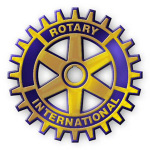 Rotary Club of Hot Springs Village Morning ClubCalled Board MeetingMay 20, 2021Members Present:  Susan Clark Denise Smith, Paul Bridges, Jack Rueter, Kathy Wright, Steve Wright, Drew Kahle, Melanie Pederson, Phyllis Johanssen, David Childs, Dean Winter, Grover Scarborough, Le Ann Branch, Bob SweetenMembers Absent:  Nancy Hendricks, Corinne White, John Weidert, Sheena HolleyA called meeting was requested by President Susan Clark to talk about the Golf Ball Drop and see if we wanted to continue with this project because of the low response of our members.  As of this time not enough money has been brought in to cover the amount of prizes that have been advertised - we have raised $2,300, and need at least $3,700 to break even.  After much discussion about whether to keep this event as a fund raising event that will continue into future years, a motion was made by Paul Bridges to continue on with the event this year and have a review after the event.  Denise seconded the motion.  Motion passed.    